Родительское собрание «Это должен знать каждый»Цель: повышение социально - правовой компетентности старшеклассников  и их родителей посредством обучения навыкам реализации и защиты своих прав.Ожидаемый результат в субъекте: осознание социальной ценности права как средства защиты личности и общества;усвоение конкретных правил поведения в семье, в школе, на улице, в учреждениях культуры, местах отдыха, ориентированных на уважение к правам и свободам других граждан;приобретение практического опыта применения прав человека, самостоятельного решения конкретных жизненных ситуаций, связанных с нарушением прав человека.Предварительная работаИсследовательская работа с Законами РФ и подготовка пакета документов – выдержек из Федеральных Законов и нормативных актов: Кодекс об Административных правонарушениях; Конвенция ООН о правах ребенка; Закон РФ “Об основных гарантиях прав ребенка в Российской Федерации”; Семейный Кодекс; Уголовный Кодекс РФ; Ф. Закон “Об образовании”; Жилищный кодекс; Правила дорожного движения; Правила поведения в общественных местах.В ходе собрания определение социальных ролей молодежи;определение круга взаимодействия в рамках этих социальных ролей;определение законов и нормативных документов, регламентирующих эти взаимоотношения;знакомство с выдержками из законов и нормативных документов;разработка и проигрывание ситуаций.Взаимодействие с правозащитными организациями города. Управление внутренних дел.Военкомат.Технологии:PR-технологии;Технология сотрудничества;Технология педагогического взаимодействия с родителями.Цель взаимодействия: определение прав и обязанностей в конкретной социальной роли;выявление механизмов защиты прав молодежи;выявление и составление статистики реализации прав и нарушения прав в отношении подростков и самими подростками в городе Оформление полученной информации: механизм защиты прав: куда и к кому непосредственно обращаться в случае нарушения прав подростка, адрес организации и телефоны должностных лиц, образцы заявлений;стенд с основными документами.Ход собранияВедущий.  Сегодня в нашей импровизированной классной студии мы рады видеть участников нашего разговора «Это должен знать каждый»: учеников 11 б класса, их родителей, инспектора по делам несовершеннолетних Рыбакову Наталью Николаевну, ст. помощника военного комиссариата Агеенко Федора Пантелеевича, заместителя директора по воспитательной работе Строкову Светлану Ивановну.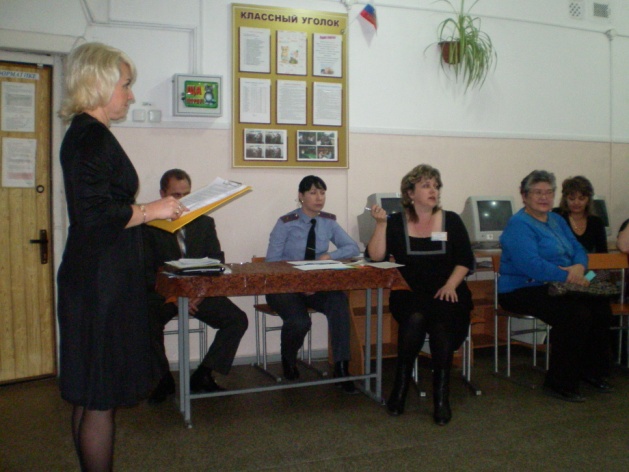 Шекспир сказал «Вся жизнь театр и все мы в ней актеры». Актеры, которые в жизни играют реальные  роли. Роли позволяют мысленно формулировать поведение в зависимости от ситуации и обстоятельств. От того, насколько правильное, законное это ролевое поведение зависит успешность в семье, учебе, в дальнейшей  жизни.Каждый человек в своей жизни выполняет множество различных социальных ролей. Например: сейчас мы с вами в школе, где моя социальная роль – учитель, ваша – учащиеся или родители учеников. Давайте обратимся к фрагменту.Фрагмент «Учитель – ученик»Ученик. Марья Ивановна! Я к вам на географию больше ходить не буду. Зачем она мне, если я буду шофером? Да и сами вы географию не знаете, путаетесь часто, уроки у вас неинтересные. Пусть нам другого учителя найдут, который поумнее вас.Учитель. Как ты смеешь, Иванов, со мной так разговаривать?Ученик. Смею, Марья Ивановна! У меня есть право свободно формулировать взгляды по всем вопросам, меня касающимся. Так что слушайте: преподаватель вы плохой, неумелый.Ведущий. Давайте попробуем разобраться, кто прав в данной ситуации? Как,  по-вашему, должны повести себя собеседники? У вас 2 минуты на обсуждение.Обсуждение в группах (Группа Ученики, Группа Родители).Ведущий. Предоставим слово заместителю директора по воспитательной работе в школе  Строковой С.И.Строкова С.И. Ведущий. После школы мы идем домой. Наши социальные роли меняются. Ваша социальная роль – сын (или дочь), внук (внучка), мать, отец, брат (сестра) Видеофрагмент «Делу время». Ведущий. Как часто нам приходится слышать  громкую музыку не только за стеной соседей, но и в своей квартире.  Дети считают, что громко слушать музыку это их право. А как считаете вы? Где нарушение прав в семье? 2 минуты на обсуждение.Обсуждения в Группах (Группа Ученики, Группа Родители).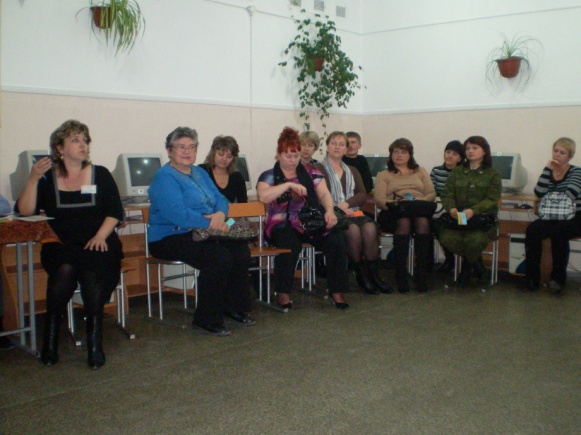 Ведущий. Предоставим слово инспектору по делам несовершеннолетних  Рыбаковой Наталье Николаевне.Ведущий. Скоро лето и я уверена ваши социальные роли изменятся. Вы будете студентами. И возможна такая ситуация:Видеофрагмент «Неудачная сессия»«Мама! Все пропало, ЕГЭ пропало! Сессию не сдал, забирают в армию. Все из-за этой экономики!»Ведущий.  Вот такая сложная ситуация. А вы как думаете, можно ли все-таки закончить институт? Знание каких законов вам поможет в этом? 2 минуты на обсуждение. Обсуждения в группах (Группа Ученики, Группа Родители).Ведущий. Законно разрешить эту ситуацию нам поможет Агеенко Федор Пантелеевич, Строкова Светлана Ивановна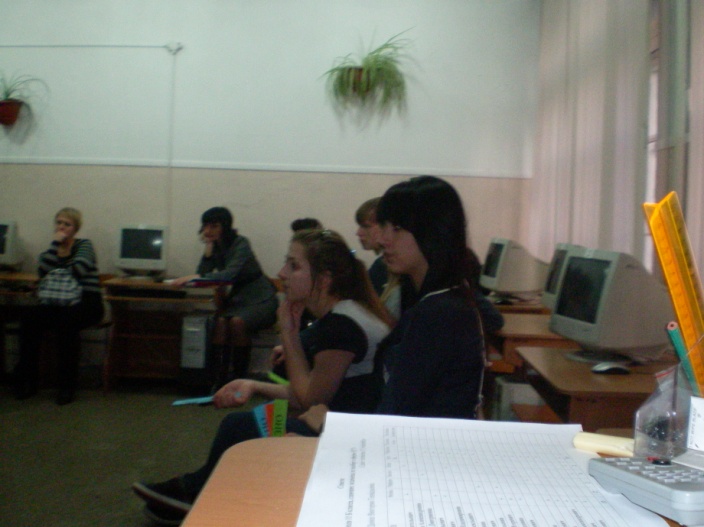 Агеенко Ф.П., Строкова С.И.Видеофрагмент «В автобусе».Ведущий. Как часто в жизни нам приходится выслушивать грубости в транспорте, дышать табачным дымом в подъезде, слушать нецензурные фразы. Где нарушители ущемляют наши права? Какие законы  призовут их к ответственности? Обсуждения в группах (Группа Ученики, Группа Родители). Ведущий. Обратимся за помощью к Наталье Николаевне. Что по этому поводу нам гласит закон?Ведущий. Нужно ли нам знать свои права  и обязанности?От того, насколько правильно мы соблюдаем правила, зависит наш социальный статус. Мы живем среди людей. Не забывайте, что каждое ваше слово, каждый поступок, желание отражаются на окружающих вас людях. Рефлексия с цветными карточками: Полезно, Актуально, Не нужноВедущий. У вас на столах цветные карточки. Выразите свою позицию,  подняв соответствующую карточку.Закончить наш диалог мне хотелось бы заповедью «Всегда поступайте с людьми так, как хотите, чтобы поступали с вами».